Corona Plateau MauritiusNewsletter February 2021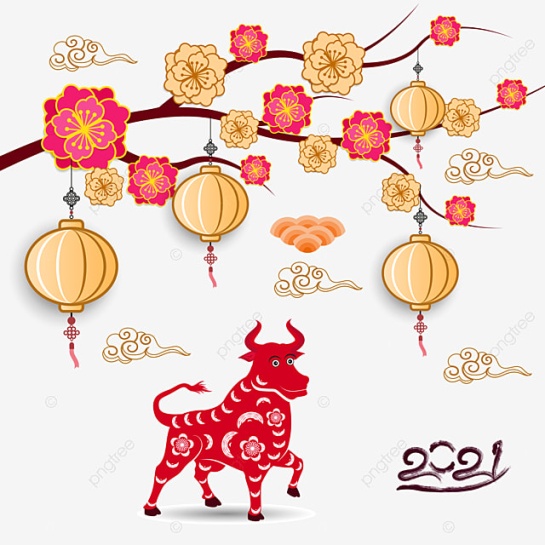 The February meeting of Corona Plateau will be held on Friday 19th February, 2021.We would be happy to welcome all our ladies for two special reasons:This is the last chance to book your place at the Joint Corona Lunch which will be held on Friday 26th February.As you know, it was our turn to organise the Joint Lunch last year, but unfortunately the Covid 19 pandemic prevented us from doing so.   The present committee was determined to hold the lunch before March, and we have managed to do so in spite of the renovation work being underway at the Gymkhana Club.   We are extremely grateful to the Management and President who have graciously allowed us to organise the lunch for Corona ladies island wide.At our meeting on the 19th, you will be able to book your lunch upon payment of Rs. 700.  This includes a welcome cocktail and snacks, a varied buffet menu, a glass of red or white wine, tea, coffee and cake.We are also holding a raffle, with many prizes on offer.    However, if any of you wish to donate a prize, we would be grateful if you could bring it along to the meeting.   You may purchase your raffle tickets on either the 19th or the 26th.PLEASE NOTE THAT OUR AGM IS SCHEDULED On Friday 19th March at 10.30 am at the Mauritius Gymkhana ClubThe second reason for attending the meeting of the 19th is to nominate members to the 2021/22 committee.   As you know, Corona Plateau is functioning with only three committee members, and one co- opted member.   We desperately need more ladies to help out to make our club interesting and dynamic.   New ladies with fresh ideas!PLEASE DON’T FORGET:Our next meeting: Friday, the 16th of February at 10h00 at the Gymkhana.Looking forward to meeting you all againThe raffle in January was donated by Rosemarie and was won by NeeshaWe received RS 1145 for the raffle in JanuaryThank you to Neesha for volunteering to bring the next raffle prize _________________________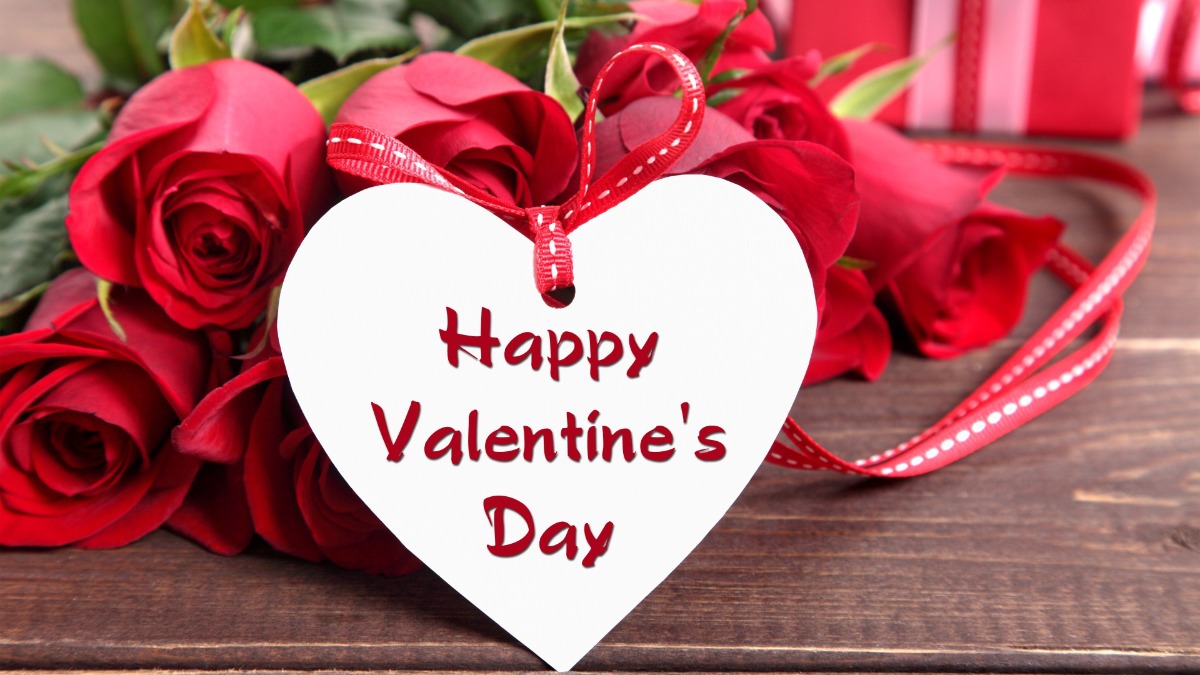 